Your NameMrs. Buckley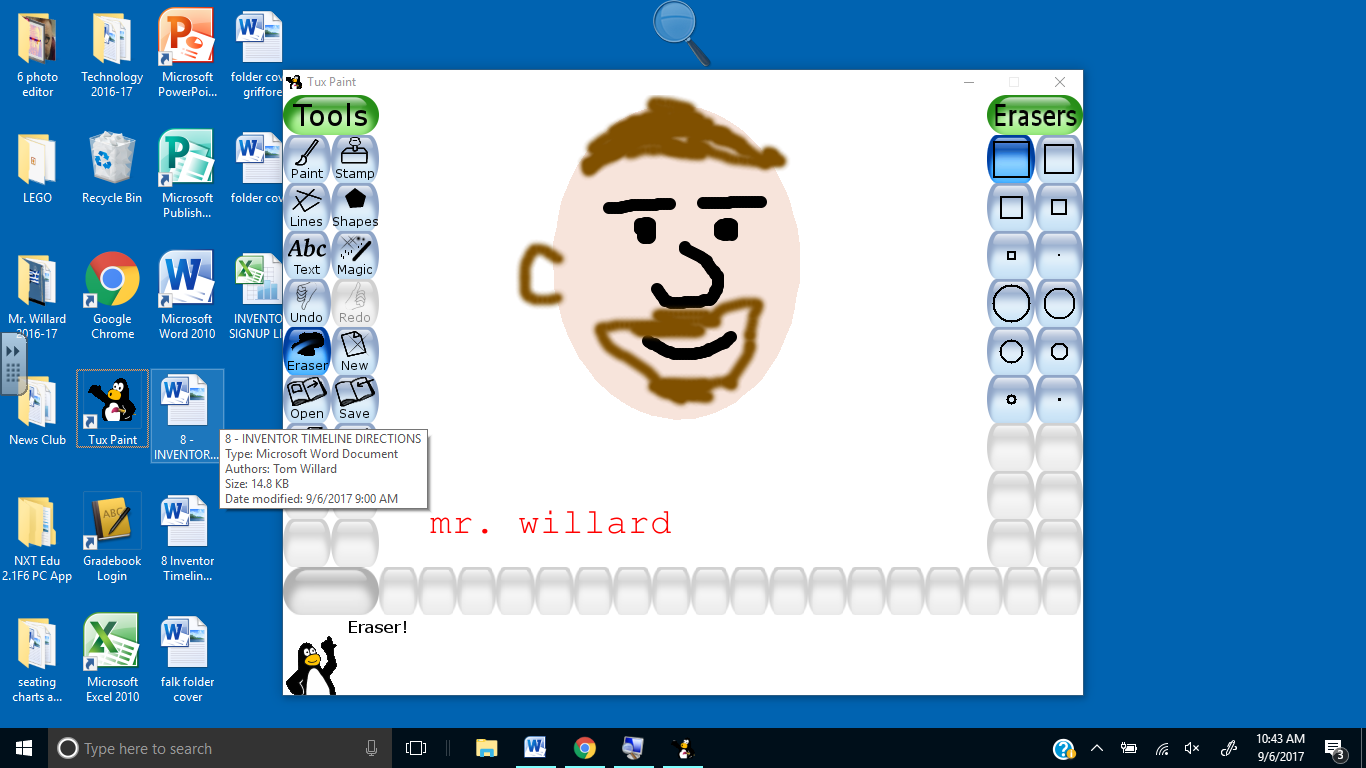 